Документ предоставлен КонсультантПлюс
КОМИТЕТ КУЛЬТУРЫВОЛГОГРАДСКОЙ ОБЛАСТИПРИКАЗот 14 октября 2015 г. N 01-20/432ОБ УТВЕРЖДЕНИИ ГРАНИЦ ЗОН ОХРАНЫ ОБЪЕКТА КУЛЬТУРНОГОНАСЛЕДИЯ РЕГИОНАЛЬНОГО ЗНАЧЕНИЯ "ТОРГОВАЯ ЛАВКА",КОН. XIX - НАЧ. XX ВВ., РАСПОЛОЖЕННОГО ПО АДРЕСУ:Г. ВОЛГОГРАД, ВОРОШИЛОВСКИЙ РАЙОН, УЛ. АКАДЕМИЧЕСКАЯ, 4,А ТАКЖЕ ТРЕБОВАНИЙ К РЕЖИМАМ ИСПОЛЬЗОВАНИЯ ЗЕМЕЛЬИ ГРАДОСТРОИТЕЛЬНЫМ РЕГЛАМЕНТАМ В ГРАНИЦАХ ДАННЫХ ЗОНВ соответствии с Федеральным законом от 25.06.2002 N 73-ФЗ "Об объектах культурного наследия (памятниках истории и культуры) народов Российской Федерации", Положением о зонах охраны объектов культурного наследия (памятников истории и культуры) народов Российской Федерации, утвержденным постановлением Правительства Российской Федерации от 26.04.2008 N 315, Законом Волгоградской области от 01.07.2009 N 1908-ОД "Об объектах культурного наследия (памятниках истории и культуры) народов Российской Федерации на территории Волгоградской области", Порядком утверждения границ зон охраны объектов культурного наследия регионального значения, режимов использования земель и градостроительных регламентов в границах указанных зон, утвержденным постановлением Администрации Волгоградской области от 21.11.2011 N 714-п, Положением о комитете культуры Волгоградской области, утвержденным постановлением Администрации Волгоградской области от 24.11.2014 N 37-п, приказываю:1. Утвердить границы зон охраны объекта культурного наследия регионального значения "Торговая лавка", кон. XIX - нач. XX вв., расположенного по адресу: г. Волгоград, Ворошиловский район, ул. Академическая, 4, согласно приложениям 1 - 3.2. Утвердить требования к режимам использования земель и градостроительным регламентам в границах зон охраны объекта культурного наследия регионального значения "Торговая лавка", кон. XIX - нач. XX вв., расположенного по адресу: г. Волгоград, Ворошиловский район, ул. Академическая, 4, согласно приложениям 4, 5.3. Настоящий приказ вступает в силу со дня его официального опубликования.Председатель комитетаВ.П.ГЕПФНЕРПриложение 1к приказукомитета культурыВолгоградской областиот 14 октября 2015 г. N 01-20/432ОПИСАНИЕ ГРАНИЦ ОХРАННОЙ ЗОНЫ ОБЪЕКТА КУЛЬТУРНОГОНАСЛЕДИЯ РЕГИОНАЛЬНОГО ЗНАЧЕНИЯ "ТОРГОВАЯ ЛАВКА",КОН. XIX - НАЧ. XX ВВ., РАСПОЛОЖЕННОГО ПО АДРЕСУ:Г. ВОЛГОГРАД, ВОРОШИЛОВСКИЙ РАЙОН,УЛ. АКАДЕМИЧЕСКАЯ, 4Границы охранной зоны объекта культурного наследия регионального значения "Торговая лавка", кон. XIX - нач. XX вв., расположенного по адресу: г. Волгоград, Ворошиловский район, ул. Академическая, 4, устанавливаются согласно схеме по линиям, обозначенным цифрами:от т. 5 до т. 6 в северо-восточном направлении до северо-восточного фасада дисгармоничной застройки - 40,0 м;от т. 6 до т. 7 в направлении вдоль северо-восточного фасада дисгармоничной застройки в юго-восточном направлении - 38,0 м;от т. 7 до т. 8 в юго-западном направлении до пересечения с бровкой между проезжей частью и тротуаром ул. Академической - 40,0 м;от т. 8 до т. 5 в северо-западном направлении вдоль границы бровки между проезжей частью и тротуаром ул. Академической до замыкания контура - 38,0 м.Приложение 2к приказукомитета культурыВолгоградской областиот 14 октября 2015 г. N 01-20/432ОПИСАНИЕ ГРАНИЦ ОХРАНЯЕМОГО ПРИРОДНОГО ЛАНДШАФТА ОБЪЕКТАКУЛЬТУРНОГО НАСЛЕДИЯ РЕГИОНАЛЬНОГО ЗНАЧЕНИЯ "ТОРГОВАЯЛАВКА", КОН. XIX - НАЧ. XX ВВ., РАСПОЛОЖЕННОГО ПО АДРЕСУ:Г. ВОЛГОГРАД, ВОРОШИЛОВСКИЙ РАЙОН, УЛ. АКАДЕМИЧЕСКАЯ, 4Границы охраняемого природного ландшафта объекта культурного наследия регионального значения "Торговая лавка", кон. XIX - нач. XX вв., расположенного по адресу: г. Волгоград, Ворошиловский район, ул. Академическая, 4, устанавливаются согласно схеме по линиям, обозначенным цифрами:от т. 9, расположенной в западном углу сквера им. С. Филиппова, в северо-восточном направлении до точки 10 (середина северо-западной стороны сквера) - 100,0 м;от т. 10 до т. 11 в направлении на юго-восток по центральной оси сквера им. С. Филиппова до границы сквера по ул. Циолковского - 158,0 м;от т. 11 до т. 12 вдоль границы сквера по ул. Циолковского до его южного угла - 100,0 м;от т. 12 до т. 9 вдоль юго-западной границы сквера в северо-западном направлении до замыкания контура - 158,0 м.Приложение 3к приказукомитета культурыВолгоградской областиот 14 октября 2015 г. N 01-20/432СХЕМАГРАНИЦ ЗОН ОХРАНЫ ОБЪЕКТА КУЛЬТУРНОГО НАСЛЕДИЯ РЕГИОНАЛЬНОГОЗНАЧЕНИЯ "ТОРГОВАЯ ЛАВКА", КОН. XIX - НАЧ. XX ВВ.,РАСПОЛОЖЕННОГО ПО АДРЕСУ: Г. ВОЛГОГРАД, ВОРОШИЛОВСКИЙ РАЙОН,УЛ. АКАДЕМИЧЕСКАЯ, 4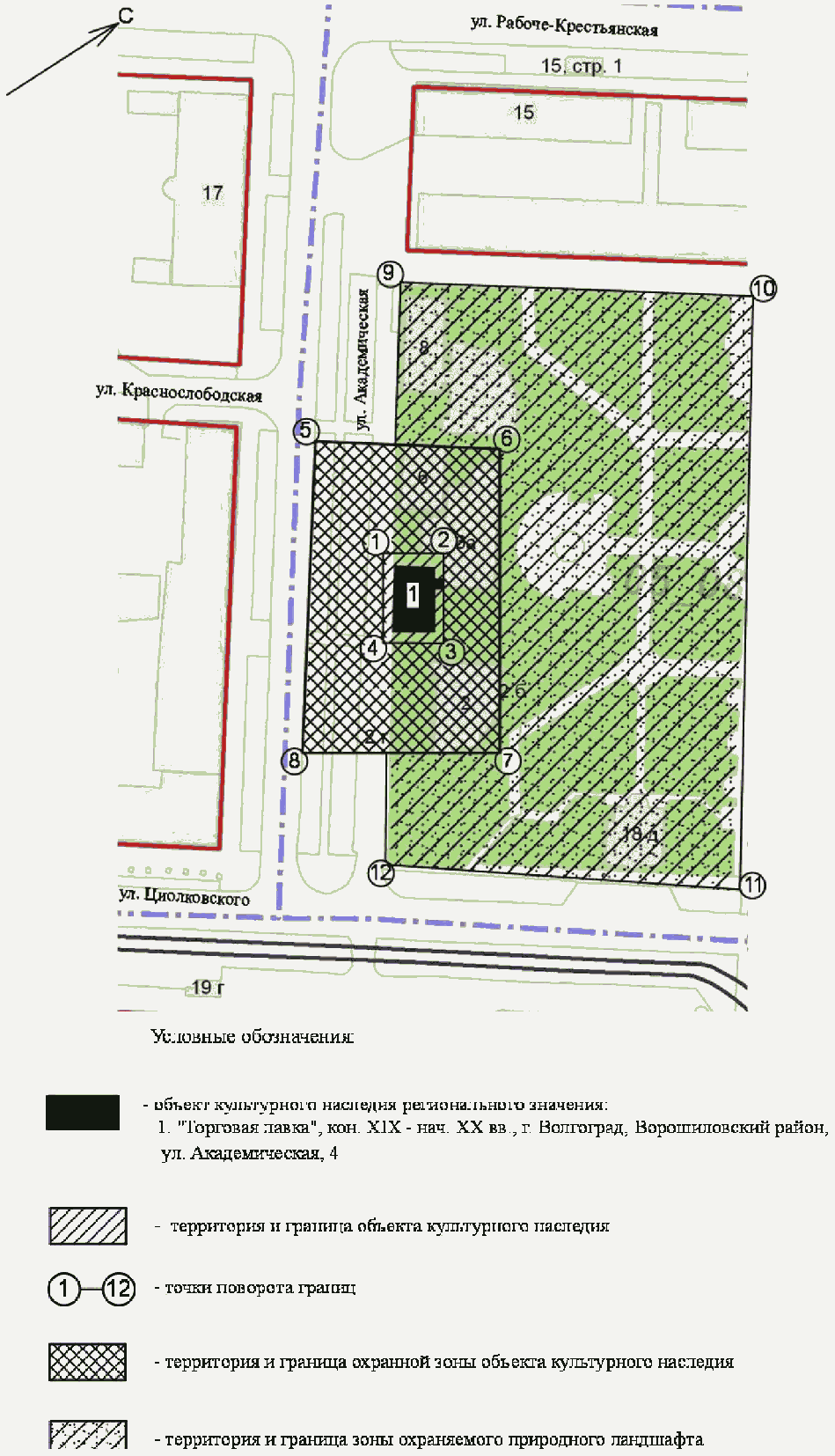 Приложение 4к приказукомитета культурыВолгоградской областиот 14 октября 2015 г. N 01-20/432ТРЕБОВАНИЯК РЕЖИМАМ ИСПОЛЬЗОВАНИЯ ЗЕМЕЛЬ И ГРАДОСТРОИТЕЛЬНЫМРЕГЛАМЕНТАМ В ГРАНИЦАХ ОХРАННОЙ ЗОНЫ ОБЪЕКТА КУЛЬТУРНОГОНАСЛЕДИЯ РЕГИОНАЛЬНОГО ЗНАЧЕНИЯ "ТОРГОВАЯ ЛАВКА",КОН. XIX - НАЧ. XX ВВ., РАСПОЛОЖЕННОГО ПО АДРЕСУ:Г. ВОЛГОГРАД, ВОРОШИЛОВСКИЙ РАЙОН, УЛ. АКАДЕМИЧЕСКАЯ, 4В границах охранной зоны объекта культурного наследия регионального значения "Торговая лавка", кон. XIX - нач. XX вв., расположенного по адресу: г. Волгоград, Ворошиловский район, ул. Академическая, 4, запрещается:возведение объектов капитального строительства и линейных объектов, за исключением прокладки инженерных коммуникаций подземным способом;использование строительных технологий, создающих динамические нагрузки и негативное воздействие на объект культурного наследия;изменение существующих градостроительных (планировочных, типологических) характеристик историко-градостроительной среды;изменение исторически сложившихся границ земельных участков;изменение существующего рельефа;отделка фасадов зданий, формирующих территории общего пользования, без использования традиционных натуральных отделочных материалов (или имитирующих натуральные);установка временных построек, киосков, навесов;установка кондиционеров, антенн и иного инженерного оборудования на фасадах, формирующих территории общего пользования;установка следующих видов средств наружной рекламы и информации:1) отдельно стоящих крупногабаритных свыше 2,0 метра рекламных конструкций;2) транспарантов-перетяжек;3) рекламных конструкций на крышах зданий;4) использование открытого способа свечения;5) вывесок высотой более 0,6 метра при условии их размещения не выше отметки нижнего края оконных проемов 2-го этажа здания в виде объемных букв и знаков;6) учрежденческих досок с площадью информационного поля более 0,3 квадратного метра;7) режимных табличек с площадью информационного поля более 0,24 квадратного метра (не более 0,4 м по горизонтали и 0,6 м по вертикали).Благоустройство территории осуществляется при условии:1) использования в покрытии пешеходных площадок, тротуаров традиционных материалов (камень, гранит и иные материалы и (или) имитирующие натуральные);2) сохранения ценных пород деревьев, регенерации исторических аллейных посадок вдоль улиц;3) применения отдельно стоящего оборудования освещения, отвечающего характеристикам элементов исторической среды;4) устройства открытых парковок для обеспечения расчетного количества стояночных мест, обслуживающих только объект культурного наследия.Приложение 5к приказукомитета культурыВолгоградской областиот 14 октября 2015 г. N 01-20/432ТРЕБОВАНИЯК РЕЖИМАМ ИСПОЛЬЗОВАНИЯ ЗЕМЕЛЬ И ГРАДОСТРОИТЕЛЬНЫМРЕГЛАМЕНТАМ В ГРАНИЦАХ ЗОНЫ ОХРАНЯЕМОГО ПРИРОДНОГО ЛАНДШАФТАОБЪЕКТА КУЛЬТУРНОГО НАСЛЕДИЯ РЕГИОНАЛЬНОГО ЗНАЧЕНИЯ"ТОРГОВАЯ ЛАВКА", КОН. XIX - НАЧ. XX ВВ., РАСПОЛОЖЕННОГОПО АДРЕСУ: Г. ВОЛГОГРАД, ВОРОШИЛОВСКИЙ РАЙОН,УЛ. АКАДЕМИЧЕСКАЯ, 4В границах зоны охраняемого природного ландшафта объекта культурного наследия регионального значения "Торговая лавка", кон. XIX - нач. XX вв., расположенного по адресу: г. Волгоград, Ворошиловский район, ул. Академическая, 4, запрещается:возведение объектов капитального строительства и линейных объектов, за исключением прокладки инженерных коммуникаций подземным способом, размещение объектов улично-дорожной сети, плоскостных сооружений, не являющихся капитальными строениями;использование строительных технологий, создающих динамические нагрузки и негативное воздействие на объект культурного наследия;изменение существующего рельефа;установка объектов внешнего благоустройства (павильоны, киоски и навесы) площадью более 50 кв. м или высотой более 5 м или с расстояниями между объектами более 200 м;установка отдельно стоящих рекламных конструкций с форматами рекламных полей (ширина/высота) более 0,9/1,2 м; 1,2/1,8 м; 1,4/3,0 м;устройство стоянок автотранспорта, за исключением временных с гравийным покрытием;- реконструкция существующих объектов с изменением их габаритов;- вырубка зеленых насаждений, за исключением санитарных рубок.